        Fahrudin Afendy, S.Hum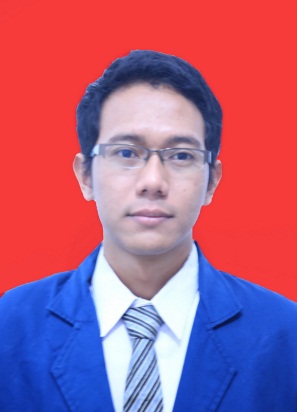 Date of Birth	: Pati, 07 Juni 1989 Gender	: ManMarital Status	: SingleReligion	: IslamHeight / Weight	: 178 cm / 63 kgAddress	: Jl. Nusa Indah RT 01 Rw 04 Growong Kidul, Kec. Juwana Kab. PatiPhone / E-mail	: +6285 680 076 86 / af_fendy@yahoo.co.idFormal Education 2009-2013	Diponeoro University majoring English DepartmentStudying Literature and Culture especially from English and America including the history and issues around both countries. 2005-2008 	SMK N 2 Pati		Vocational school for factory machinery program.2002-2005	Madrasah Tsanawiyah Raudlatul Ulum Guyangan, Trangkil		Junior high school level for Islamic school.1995-2001	Mi Raudlatul Ulum Guyangan, TrangkilFormal Training (Certified)2009	Latihan Keterampilan Manajemen Mahasiswa (LKMM) Tingkat Dasar Universitas Diponegoro.2011	Seminar Nasional Indonesia Mengajar2012	Pelatihan Pengajaran Bahasa Inggris bagi Anggota HMJ  S1 Sastra Inggris (EDSA).2012	International Seminar on Culture Across Perspectives Contestation Among Global, Nation And Local Cultures.2014     In House Training First Aid and CPR.Organization Experience2009 – 2010	Wapeala Staff ( Mahasiswa Pecinta Alam) Diponegoro University2010 – 2011	HMJ Staff , Student Department.2010 – 2011	BEM Staff, Social Service Department.QualificationComputer LiterateEnglish (written and oral)HospitalityMarketingWork ExperienceInformal Sector2011 - 2013	Independent Freelance translator.Translate documents from many dicplines program such as fishery, economic and legal from other college deparment.2012 – 2013	Barista at coffee shop		Making beverages especially local Indonesian coffee.Formal SectorNo.PeriodInstitutionPositionJob Description12008 - 2009PT. Laser Metal MandiriMachine OperatorMake items as drawn by engineer using cutting, bending and welding machines22010 - 2011El-Fifa CourseEnglish TrainerTeach the children in EnglishDevelop fun learning system32014 - 2014PT. Island Connection InternationalCustomer Engagement ExpertResponsible for the guests’ request and queries from pre, during and after their stayExplain the detail information about the resortAssisting site manager for arranging activities, canteen goods and administrationEscort and guide the guests for special activityEnsure guests’ satifaction 42015 - 2016PT. Solid Gold BerjangkaBusiness Consultant (Marketing)Make appointment with investorPromote and dealt business proposal to new investorGive service in online trading such as advises and strategy about market condition for taking opportunity Develop the team